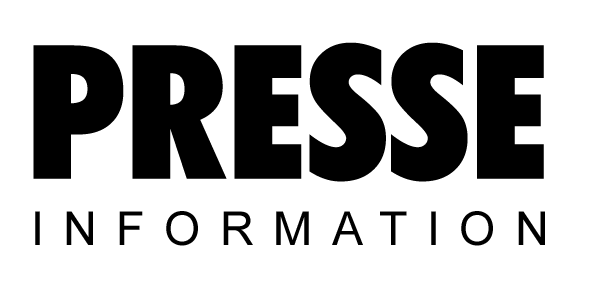 Wachstum für KompressorenProduktion der ZukunftWenn sie fertig sind, werden auf mehr als 20.000 Quadratmetern neue Kompressoren entstehen. Am Montag, 26.05.2014, fiel der Startschuss für zwei neue Innovationsfabriken bei Kaeser Kompressoren. Coburg – Der Coburger Druckluftspezialist Kaeser Kompressoren verzeichnet seit Jahren ein kontinuierliches und gesundes Wachstum. Das schlägt sich auch in erhöhtem Bedarf an Produktionskapazität  nieder.In den beiden neuen Fertigungshallen soll eine intelligente Fabrik entstehen, die sich durch nachhaltig gesteigerte Produktivität und Flexibilität auszeichnet. Hier sollen vorwiegend Schraubenkompressoren nach dem neuesten Stand der Technik gebaut werden, die zu der Kernkompetenz des Unternehmens zählen.„Durch diese Investition  sind wir für weiteres Wachstum in der Zukunft gut gerüstet. Mit dieser Produktion der Zukunft wird die Herstellung der Kompressoren mit der internen und externen Logistik und deren Vertriebsorganisation in Richtung Industrie 4.0 vernetzt. Ziel ist es, neue und innovative Produkte in höchster Qualität, optimaler Produktivität und mit kürzesten Lieferzeiten zu produzieren.  Natürlich wollen wir mit dieser Innovationsfabrik dem Standort Coburg weiter treu bleiben“, sagte Thomas Kaeser, Vorstandsvorsitzender des Unternehmens.Die Produktionshallen werden parallel zur Staatsstraße über die gesamte Länge vom alten bis zum neuen Kreisel entstehen. In der Mitte wird sie ein Logistikgebäude miteinander verbinden. Eine weitere Brücke, die im hinteren Bereich gebaut wird, sorgt dafür, dass die künftig produzierten Kompressoren vollautomatisch in das hochmoderne Distributionszentrum transportiert werden.Die Fertigstellung der Gebäude ist für Juni 2016 geplant. Kompressoren werden in allen Branchen der industriellen Produktion benötigt wie z.B. Maschinenbau, Automobilindustrie, Pharmazie, Chemie, Holz- und Möbelindustrie, Bergbau und Bauindustrie, sowie für Fischzucht, Kläranlagen und zum Transport  pulverförmiger Güter. Selbst in Krankenhäusern und beim Zahnarzt wird Druckluft eingesetzt.Datei: pm-spatenstichhallen-üreg-de/26. Mai 20142072 Zeichen  Abdruck frei, Beleg erbetenBilder: 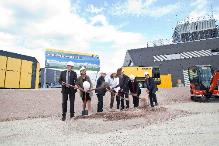 Spatenstich für zwei neue Innovationsfabriken bei Kaeser Kompressoren (von links im Bild): Bernhard Brand (Leitung Produktionszentrum Schrauben), Dr. Birgit Weber (zweite Bürgermeisterin von Coburg), Thomas Kaeser, Tina-Maria Vlantoussi-Kaeser, Oberbürgermeister Norbert Tessmer, Dirk Eichhorn-Mödel (Bauwesen Firma Kaeser), Friedrich Herdan (Präsident der Industrie- und Handelskammer zu Coburg).